Lesungen in der MediothekLesungen und Vorträge sind in der Leonardo-Mediothek gar nicht mehr wegzudenken. Besonders war in diesem Schuljahr allerdings, dass wir zu unseren Gästen gleich zwei Kollegen bzw. Lehrer der BSTI zählen durften.Unter dem Motto „Adieu Wachstum! Von der Not-Wendigkeit einer nachhaltigen Wirtschafts- und Lebensweise“ referierte unser Geschichtslehrer, Herr Norbert Nicoll, an zwei Dienstagen im Januar in der Leonardo-Mediothek vor den Schülern der 4. und 5. Technischen Befähigung und des 4. und 5. Berufsbildenden Unterrichts. Zunächst zeigte Herr Nicoll den Schülern einige Beiträge aus der Aktualität, wie z. B. Demonstrationen der sogenannten Gelbwesten und Klimaproteste von Schülern und Studenten, um einige Probleme, die rund um das Wachstum bestehen, aufzuzeigen.Im Anschluss an die Einleitung stellte Herr Nicoll einige Thesen zu seinem im Jahre 2016 verfassten Sachbuch „Adieu - Wachstum! Das Ende einer Erfolgsgeschichte“ vor. Vielleicht die wichtigste: Die Industrieländer verbrauchen zu viele Rohstoffe und zu viel Energie. Somit befinden sie sich nicht auf einem nachhaltigen Entwicklungspfad. Norbert Nicoll schlussfolgert, dass der Umbau zu einer wirklich nachhaltigen Gesellschaft die entscheidende Herausforderung des 21. Jahrhunderts ist.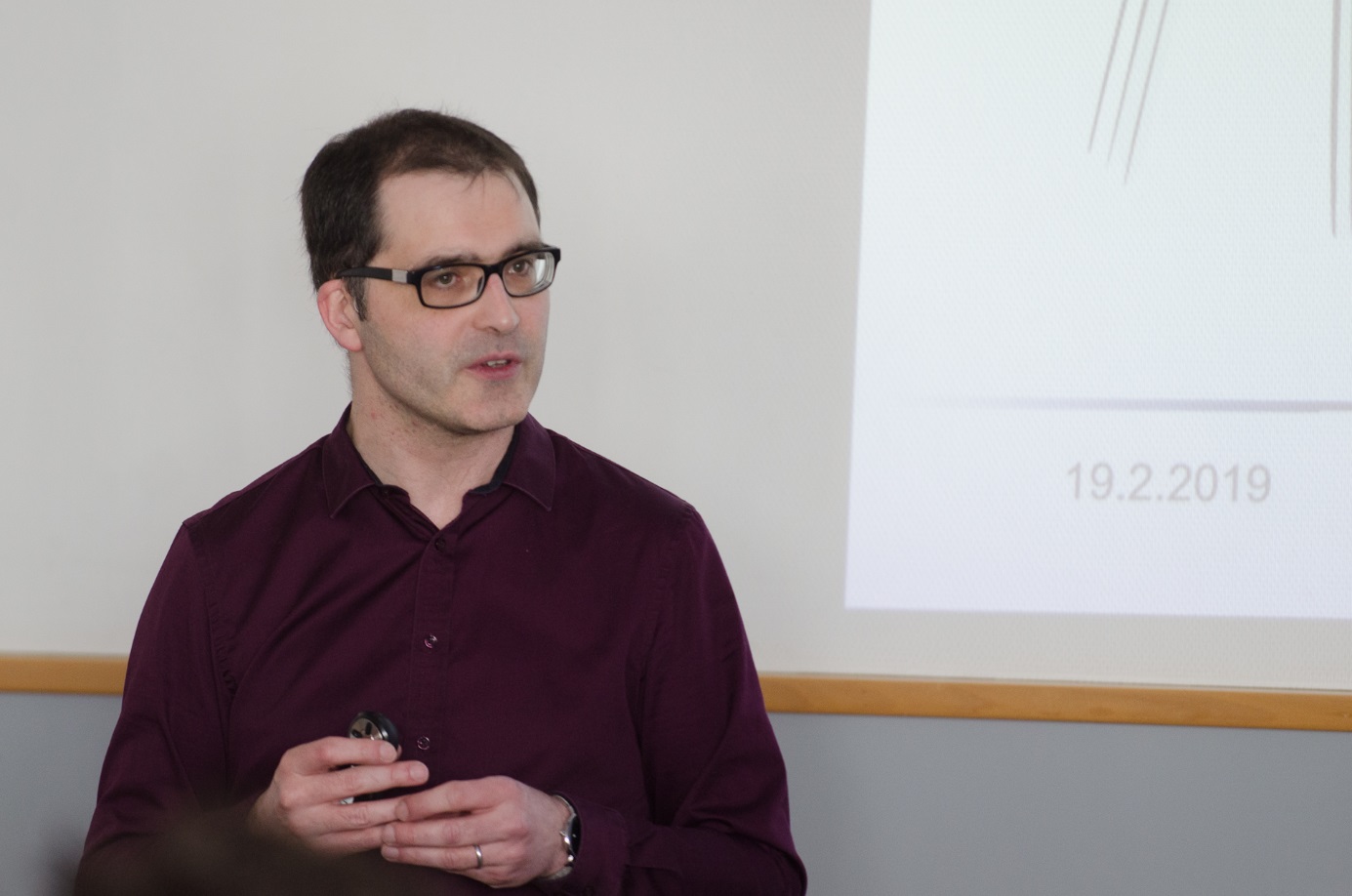 